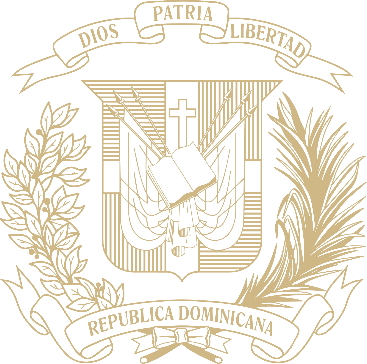 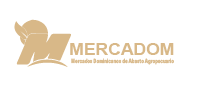 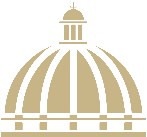 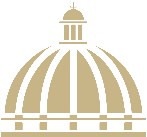 TABLA DE CONTENIDOSRESUMEN EJECUTIVOHabiendo concluido un año más de gestion administrativa, es posible concluir con que MERCADOM ha tenido un desempeño positivo en materia institucional, habiendo cubierto múltiples aspectos que en sincronía se traducen en mejoras puntuales en el buen desenvolvimiento de la cadena de suministros de productos agropecuarios a mediano y largo plazo; fortaleciendo la seguridad alimentaria nacional y dinamizando la comercialización agropecuaria en el país. Al igual que en periodos anteriores, se continuó trabajando en el perfeccionamiento de las aptitudes de los productores y operadores agropecuarios instalados tanto en el Merca Santo Domingo como en diferentes mercados municipales del país en materia de educación y normativas que resguarden a la ciudadanía en la provisión de alimentos inocuos e higiénicos que concluyan en el progreso cotidiano del país y que permita a estos productores el poder aumentar su producción en el futuro inmediato.Dentro de las acciones más importantes podemos destacar las siguientes:• Desarrollo educativo y normativo de operadores agropecuarios, empleados de estos y personal de apoyo del Merca Santo Domingo de la mano de International Executive Service Corps (IESC) y su iniciativa Trade Safe (TraSa) en la formación de buenas prácticas agropecuarias a 848 operadores agropecuarios, productores y empleados directos en diferentes mercados populares del país; con una cuota de 402 féminas en participación y certificación.• Realización de programa de higiene, desinfección y fumigación de espacios agropecuarios en 288 agroempresas instaladas en Merca Santo Domingo en jornadas de 2 ejecutorias mensuales.• Réplica de políticas de la Red Nacional Alimentaria en 5 mercados populares no administrados por MERCADOM en el interior del país.• Total general de visitantes consumidores de 956,295 durante el año, impactando de forma directa en el 21% de las familias de las provincias del Gran Santo Domingo y el Distrito Nacional.Logros acumulados de la gestión de gobierno 2020-2024.Es importante destacar el periodo de gobierno en esta última rendición de cuentas resaltando las acciones más relevantes desde el año 2020. Estas serán las referencias de la gestión en su misión de cumplir con los objetivos de la Ley 108-13 que da origen a nuestra institución:• Crecimiento en el número de productores instalados en el Merca de Santo Domingo. La cantidad de productores del país que siguen depositando su confianza en este mercado se sigue demostrando, rebasando los 600 productores en la nave minorista por primera vez desde la creacion de esta, logrando casi toda la ocupación de esta infraestructura.• Fortalecimiento en la inocuidad e higiene en productos. Mediante una serie de capacitaciones a operadores agropecuarios, además de la inspección constante del personal del mercado, ha hecho cumplir con estos factores en los comercios instalados en este mercado, cumpliendo con lo promulgado en la ley 108-13 que encarga a MERCADOM de cumplir con esta tarea.• Intervenciones en infraestructura en Merca Santo Domingo. Las mejoras en el estado de las instalaciones del Merca Santo Domingo fueron uno de los productos propuestos por la institución a entregar a la ciudadanía durante este periodo; donde se lograron intervenir 4 de las naves de este mercado (naves F1, F4, PT & SP) con la finalidad de proveer a los productores espacios de comercializacion adecuados para poder llevar productos agricolas de calidad a la población.• Acuerdos institucionales que fortalecieron la  comercializacion agrícola. Fueron firmaron una serie de acuerdos institucionales que buscan proveer a los mercados regulados por MERCADOM de herramientas adecuadas para seguir proveyendo a la población de alimentos de calidad. Entre estos destacamos el acuerdo con ADESS donde se incluye este mercado entre las entidades que acepta la tarjeta de subsidios Superate. Además de las firma de un pacto con el Consejo Nacional de la Micro, Pequeña y Mediana Empresa (PROMIPYME) para brindar apoyo financiero a los productores.• Desarrollo educativo y normativo de productores del Merca Santo Domingo de la mano de International Executive Service Corps (IESC) y su iniciativa Trade Safe (TraSa) en la formación de buenas prácticas agropecuarias en 60 productores en 2022; con una cuota de 41 féminas en participación y certificación.• Réplica de políticas de la Red Nacional Alimentaria en mercados no administrados por MERCADOM, iniciando en el mercado municipal del municipio de Canastica y el Mercado de Honduras.• Actividad comercial en Merca Santo Domingo con 871 empleos directos con una cuota de genero de 45% de féminas.INFORMACIÓN INSTITUCIONAL2.1 Marco filosófico institucional.a. Misión.Ejecutar de forma eficiente los objetivos de la Red Nacional Alimentaria (RENA) a través de infraestructuras comerciales que agreguen valor de forma significativa en la logística de comercialización de productos agrícolas de calidad, con altos niveles de higiene e inocuidad para asegurar la accesibilidad de alimentos a la población.b. Visión.Ser la entidad gubernamental líder en desarrollo de la cadena de suministros agropecuarios, maximizando la Red Nacional Alimentaria con excelencia en la gestión, fomentando la competitividad comercial, la alimentación saludable, transparencia e inocuidad para satisfacer la demanda local e insertar parte de la producción local en el mercado extranjero.c. Valores Institucionales.• Transparencia.• Excelencia.• Competitividad.• Sostenibilidad.• Servicios al cliente.• Inocuidad.2.2 Base legal.MERCADOM es un organismo autónomo y descentralizado del Estado, creado mediante Ley 108- 13, de dirección colegiada, con personalidad jurídica, patrimonio propio y duración indefinida, que tiene la misión de diseñar y ejecutar las políticas de desarrollo de la Red Nacional Alimentaria (RENA), incluyendo la función de administrar y regular las unidades alimentarias de la misma.Esta sectorialmente adscrito al Ministerio de Agricultura, por lo que su política debe desarrollarla en estrecha coordinación con este Ministerio, así como, con los gobiernos locales y demás instituciones públicas y privadas vinculadas. Según el artículo 19 de la Ley 108-13, MERCADOM tendrá como finalidad articular y administrar de forma efectiva la integración de la Red Nacional Alimentaria (RENA), bajo modernos sistemas de gestión que aseguren su adecuado funcionamiento y garanticen la calidad de los productos alimenticios que en ella se acopien, manipulen y expendan.2.3 Estructura organizativa.Esta es la estructura organizativa actualmente aprobada por el Ministerio de Administración Pública; la cual fue revisada y modificada en trabajo conjunto con la Dirección de Desarrollo Organizacional en julio de este año. Las principales autoridades de MERCADOM se describen a continuación:2.4 Planificación estratégica institucional.Como forma de orientar las actividades de MERCADOM - La Red Nacional Alimentaria (RENA), se han establecidos seis ejes estratégicos o de intervención, entre los cuales uno de ellos tiene un impacto transversal a todos los demás. Los ejes están definidos a través de un objetivo estratégico general basados en varios pilares los cuales se detallan en las líneas de acciones que serán programadas a través de sus planes operativos.Eje 1. Excelencia Organizacional y Operativa (Eje Transversal).Declaración del Eje: Mercados de abasto tecnificado con altos estándares de calidad que sirvan de soporte de comercialización a la producción nacional.Objetivo Estratégico del Plan. Ampliación y fortalecimiento del marco legal de MERCADOM para la articulación de políticas de abastecimiento y distribución de alimentos de origen agropecuario y otros bienes, orientada a garantizar la seguridad alimentaria conforme a la demanda nacional, para mejorar la cantidad, variedad e inocuidad de estos, asegurando que llegue a la población.Pilar u Objetivos Específicos Eje 1. Revisión integral del Marco Legal de MERCADOM que implique la elaboración y aprobación del reglamento de aplicación de la Ley 108-13 y normas complementarias para la correcta, eficiente y oportuna distribución y comercialización de los productos agropecuarios, así mismo el fortalecimiento de la estructura organizacional de cara a un capital humano cada vez más especializado.Líneas de Acción:• Elaboración del Reglamento de la Ley 108-13 que crea la entidad pública denominada Mercados Dominicanos de Abasto Agropecuario (MERCADOM).• Creación de un protocolo de operación único e integrado para los mercados mayoristas, minoristas y mataderos en todo el territorio nacional.• Diseño y puesta en marcha de un registro nacional electrónico de mercados mayoristas adscrito a la RENA.• Formar y capacitar recursos humanos en las competencias técnicas para el incremento del nivel técnico-profesional de la institución.• Implementar la construcción de un laboratorio de investigación orientado a la mejora de la productividad, la calidad genética, el status sanitario, brindando un servicio que agregue valor al sector agropecuario.• Promover la adopción de tecnologías de trazabilidad, inocuidad, calidad y buenas prácticas de manejo y de manufactura de productos y su posterior certificación por los organismos competentes.• Establecer proyectos de gestión de recursos financieros de las entidades cooperadoras internacionales que están orientadas a los temas agrícola para el desarrollo de proyectos específicos enunciados en el Plan de Proyectos del este plan estratégico.• Mejorar las calificaciones de la institución de forma tal que en la evaluación de los organismos de control se obtengan las puntuaciones por encima del promedio de las instituciones públicas.• Participar activamente en la articulación de políticas públicas de largo alcance enfocadas a la logística de las exportaciones y negociaciones con países con quien tenemos relaciones comerciales.• Participación en las iniciativas orientadas a fortalecer la producción comercial exportable de manera que se promueva las instalaciones logísticas que ofrece MERCADOM, la RENA y, especialmente, el Merca Santo Domingo.• Diseñar y desarrollar un sistema integrado de información de mercados incluyendo proyecciones de la oferta comercializable, demanda y precios con el objetivo que este esté disponible a todos los operadores nacional e internacionalmente.• Promover el fortalecimiento de la cadena de valor difundiendo las métricas de ventas de los productos de la canasta básica.• Cuantificar la creación de empleos directos e indirectos en la Red Nacional Alimentaria a los fines de la promoción de los avances obtenidos por la Institución.• Mejora en los niveles de retorno de las rentas por concepto de arrendamientos.• Gestionar apoyo público y privado en la gestión del mercado en su rol de aglutinar a los productores en torno a una iniciativa común, hacer del MERCA Santo Domingo un modelo una marca y una solución a nivel nacional.• Implementación de ferias dirigidas a centros educativos, incluyendo universidades en coordinación con instituciones públicas y privadas.Eje 2. Diseño de un plan nacional de promoción de mercados de abasto que permita estimular procesos estables de desarrollo del sector agropecuario e impacte positivamente en el crecimiento de la economía y la creación de empleos.Objetivo Estratégico del Plan. Promover conjuntamente con las entidades conexas prácticas y tecnológicas mejoradas, bajo condiciones de sostenibilidad ambiental, en el camino hacia la seguridad alimentaria.Pilar u Objetivos Específicos Eje 2. Fortalecer los eslabones de la Red Nacional Alimentaria (RENA) a través de la facilitación de infraestructuras físicas, normas y reglamentos, para que los diferentes agentes económicos: productores, importadores, transportistas, mayoristas, minoristas, proveedores de empaques, instituciones públicas, alcaldías, estén en estrecha coordinación con la Red Nacional Alimentaria (RENA).Líneas de Acción:• Realizar un levantamiento de los factores críticos con miras a reducir las pérdidas de productos en la cadena de comercialización que se producen en los mercados adscritos a la RENA.• Reforzar conjuntamente con los operadores de los mataderos a nivel nacional las políticas de sanidad animal, de ser posible establecer un protocolo nacional con la finalidad de que los productos lleguen al consumidor en condiciones higiénicas y frescas.• Establecer mecanismos de control e inspección de mataderos para mejorar el nivel de salud, aunando esfuerzos para el logro de los objetivos de sanidad e higiene con los gobiernos municipales y el Ministerio de Salud Pública.• Establecimiento de un programa de sensibilización de las ventajas del Merca Santo Domingo a través de visitas guiadas a entidades públicas y grandes clientes consumidores (hospitales, comedores económicos, fuerzas armadas) otros.• Implementar programa de capacitación a los líderes de las cooperativas agropecuarias, invitándoles a ofrecer sus productos en los mercados de la Red Nacional Alimentaria.• Identificar las necesidades de financiamiento de los productores, comerciantes y agro empresarios de la Red Nacional Alimentaria con la finalidad de apalancar la oferta de productos en el Mercado.• Priorización de la formación y mejora de la capacitación técnica, focalizada en el personal administrativo y técnicos en los componentes de manipulación, preparación y comercialización de productos y comercialización de productos agropecuarios.• Desarrollo y validación de tecnologías tendientes al mantenimiento y mejoramiento del estatus sanitario de la producción cárnica en la República Dominicana en donde los merados de la RENA se constituya en el referente.• Difusión, entre los compradores, precio del día de los principales productos de cada sección del Merca Santo Domingo y de los demás mercados adscritos a la Red Nacional Alimentaria.• Implementar medidas de higiene básicas en la venta y presentación de los productos y de los puestos de venta, especialmente en el área de carnes y embutidos.Eje 3. Fortalecer la competitividad del MERCADOM mediante alianzas estratégicas para enfrentar ciclos contingentes en el proceso de acopio y comercialización a través de la mejora integral de sus operaciones y procesos logísticos.Objetivo Estratégico del Plan. Estimar los montos necesarios para los planes de recuperación y saneamiento de las infraestructuras de los mercados municipales y mataderos en colaboración con los gobiernos municipales.Pilar u Objetivos Específicos Eje 3. Extender y modernizar los mercados y mataderos creando las condiciones de calidad, empaque, logística, transporte, almacenamiento, inversión, infraestructura e informática de cara a la integración de todos los actores de la cadena de comercialización de la Red Nacional Alimentaria.Líneas de Acción:• Impulsar un conjunto de lineamientos y políticas estratégicas que fijarán las pautas para que los mercados de abasto agropecuario y productos funcionen bajo un protocolo nacional de manejo y operación.• Ser el referente desde el Estado para asegurar el correcto y equitativo desenvolvimiento de los mercados a nivel nacional.• Promover las leyes y normas necesarias para el pleno y sustentable desenvolvimiento de las actividades agroalimentarias.Eje 4. Desarrollo de la infraestructura física y logística incluyendo mejoras de la existente en el plan de extensión de la Red Nacional Alimentaria a través de todo el territorio nacional.Objetivo Estratégico del Plan. Levantamiento de información precisa que permita diagnosticar la situación actual de la infraestructura de los mercados y mataderos en todo el país, e identificar las deficiencias en el manejo de los mismos, con el objetivo de replicar el modelo de MERCADOM- RENA en las regiones más representativas de nuestro país impactando la producción y comercialización a nivel regional-provincial.Pilar u Objetivos Específicos Eje 4. Diseño e implementación de un sistema integrado y universal que sea la base de la oferta comercializable de productos agropecuarios, el cual incluirá los precios de manera que tanto productores como otros integrantes del mercado nacional e internacional cuenten con esta herramienta tecnológica.Líneas de Acción:• Realizar un levantamiento que conlleve a la cuantificación de la inversión de capital para la mejora, saneamiento y construcción de nuevos mercados adscritos a la Red Nacional Alimentaria.• Evaluar la posibilidad de la implementación de un fideicomiso de inversión inmobiliaria para el logro del objetivo de expansión.Eje 5. Potencializar la inclusión productiva con equidad de género en todos los mercados mataderos y las instalaciones administrativas de MERCADOM.Objetivo Estratégico del Plan. Continuar promoviendo la comercialización conjunta de las asociaciones y cooperativas que expenden sus productos en la RENA cuyos líderes sean mujeres.Pilar u Objetivos Específicos Eje 5. Orientar la actividad de comercialización de productos agropecuarios y las actividades administrativas de los mismos de forma que generen mecanismos de promoción de las mujeres como una vía legítima para generar cambios en las relaciones de género gracias a una mayor equidad.Líneas de Acción:• Continuar promoviendo la comercialización conjunta de las asociaciones y cooperativas que expenden sus productos en la RENA cuyos líderes sean mujeres.Eje 6. Impulsar prácticas de sostenibilidad ambiental y de resiliencia al cambio climático.Objetivo Estratégico del Plan. Promover y facilitar los planes y proyectos que contribuyan al cuidado del medio ambiente y a la generación de energía limpia y/o alternativa.Pilar u Objetivos Específicos Eje 6. Asegurar las buenas condiciones sanitarias de los productos comercializados a través de la RENA mediante el seguimiento y cumplimiento de las normas establecidas, así mismo promover la utilización de fuentes alternativas de energía (biocarburantes líquidos, biomasa residual o cultivada, combustibles gaseosos, energía eólica y energía solar) entre otras fuentes amigables con el medio ambiente.Líneas de Acción:• Gestionar el control de residuos orgánicos a nivel industrial con reducción de impacto a nivel local, mejorando la actual gestión tradicional o incontrolada de esos residuos agroindustriales y ganaderos.• Mejora de las condiciones sanitarias locales tanto para los trabajadores como para la población próxima a los centros de producción. Reduciendo la emisión de gases de efecto invernadero (GEI). Contribución al cierre de un ciclo natural ganadero y agrícola más sostenible. (economía circular).• Generación de energía renovable, fertilizante orgánico.RESULTADOS MISIONALES3.1 Información cuantitativa, cualitativa e indicadores de los procesos misionales.Dentro de las funciones de MERCADOM para con la ciudadanía dominicana está la de proveer a la población en general de productos agropecuarios con higiene e inocuidad a precios asequibles a través de las facilidades dadas a los productores con el uso de los servicios que presta la institución como incentivo. Siendo el Merca Santo Domingo el hasta ahora único mercado totalmente administrado por la institución, es el referente idóneo del desempeño de la producción agropecuaria en materia de mercados populares en todos sus rubros y en los canales de ventas mayoristas y minoristas a los cuales comercializa. El desempeño comercial de este periodo se describe a continuación: *Datos proyectados para mes de diciembre.El comportamiento por mes de este mercado se observa en la tabla a continuación:*Datos proyectados para mes de diciembre.La asistencia general a este mercado puede verse reflejada a continuación:*Datos proyectados para el mes de diciembre.Otro resultado que resaltar es el impacto del programa de capacitación continua que el Departamento de Normas Tecnicas & Gestión de la Inocuidad está llevando de la mano de la iniciativa Trade Safe para mejorar las aptitudes de los mercados populares del país; los resultados de asistencia a estos encuentros se muestran a continuación:Resultados cualitativos.MERCADOM & CONAPROPE FIRMAN ACUERDO DE COOPERACIÓN.Una de las necesidades del país es poder desarrollar el sector pecuario en su totalidad para poder satisfacer la demanda local y reducir la dependencia del suministro importado de mercados internacionales. Es por esto que MERCADOM y CONAPROPE se unen en este pacto para el desarrollo de la industria cárnica en el país a través del desarrollo de políticas técnicas y cooperación que permitirán alcanzar objetivos de sostenibilidad y la organización de la comercialización de este rubro en los mercados populares.MERCADOM & BIENES NACIONALES FIRMAN ACUERDO   INTERINSTITUCIONAL.MERCADOM, aprovechando las vastas extensiones territoriales que posee, firma un acuerdo de cooperación interinstitucional con la Dirección General de Bienes Nacionales para que este último pueda utilizar de forma coyuntural los espacios administrados por esta entidad para almacenamiento de bienes muebles descargados, como forma de desahogo de las actuales infraestructuras con las que cuenta la dirección en la actualidad.MERCADOM & IESC FIRMAN CARTA DE COLABORACIÓN.Entre los principales logros de MERCADOM en los últimos dos años es el de poder brindar asesoría técnica a los operadores agropecuarios del Merca Santo Domingo para que estos puedan aumentar la comercialización de sus rubros, fortaleciendo a su vez, la seguridad alimentaria con la inserción de productos con la higiene e inocuidad aptos para el consumo de la ciudadanía dominicana. Esto ha sido posible por el apoyo recibido por el IESC y su iniciativa Trade Safe, con quienes se firmó una carta de extensión de cooperación mutua con la finalidad de seguir expandiendo el impacto positivo obtenido en este lapso de tiempo. MERCADOM & PROPEEP FIRMAN CONVENIO DE COLABORACIÓN.Al igual que lo pactado con Bienes Nacionales, MERCADOM y la Dirección General de Proyectos Estratégicos y Especiales (PROPEEP) firmaron un acuerdo para que esta última pueda hacer uso de espacios dentro de las instalaciones de MERCADOM para gestionar, recibir, almacenar y despachar materiales de construcción destinados al remozamiento de viviendas.RESULTADOS DE LAS ÁREAS TRANSVERSALES Y DE APOYO4.1 Desempeño Área Administrativa y FinancieraEl presupuesto total de la institución, compuesto por el capital de trabajo proveniente del Fondo del Tesoro Nacional, a través de los organismos rectores gubernamentales y el obtenido por la recaudación por concepto de arrendamiento de los locales y oficinas bajo la responsabilidad de MERCADOM, se muestra en el cuadro a continuación: Los detalles de esta ejecución se muestran segmentados por la denominación del concepto de gasto en el cuadro siguiente:Totales al mes de noviembre.Resultado de Índice de Gestion Presupuestaria (IGP)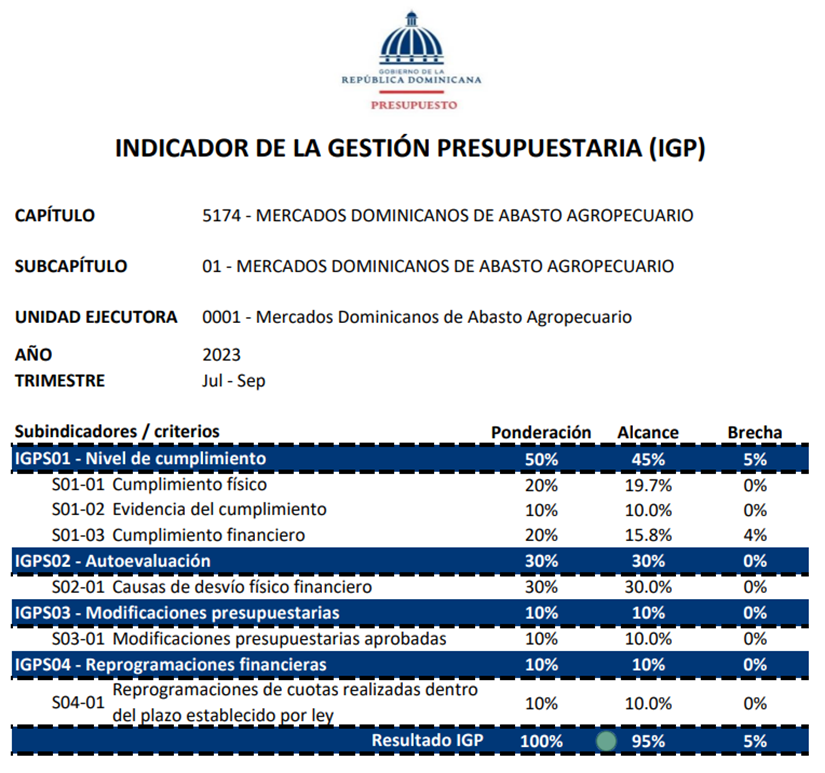 La institución ha podido desempeñarse con eficiencia en el desarrollo de sus actividades presupuestarias como se muestra en la última medición disponible del indicador por parte de DIGEPRES.Los detalles de esta ejecución se muestran como parte de los anexos al final del documento.Al 30 de junio 2023, Mercados Dominicanos de Abasto Agropecuario presenta saldos por cobrar por la suma de RD$$11,210,665.35 y un valor recaudado por un monto de RD$33,491,225.27 respectivamente, que se presentan como parte de los Ingresos en los Estado de Rendimiento Financiero de este año.4.2 Desempeño de los Recursos HumanosEl comportamiento de los subsistemas de Recursos Humanos se describe de la siguiente manera:Capacitaciones.Uno de los principales deberes de las unidades internas de Recursos Humanos en las instituciones del sector público es el fortalecimiento de las aptitudes de su capital humano con la finalidad de desarrollar competencias que aumenten el aporte laboral de los servidores en el cumplimiento de las metas institucionales. Esto no ha sido la excepción en Mercados Dominicanos de Abasto Agropecuario, donde desde el año anterior se han combinado el desarrollo de las competencias comunes dentro del sector público con las competencias propias del sector agropecuario, esto con el propósito de proveer mayor apoyo a los operadores agropecuarios de los mercados adscritos a la Red Nacional Alimentaria. Este año se han redoblado los esfuerzos en esta estrategia por el impacto positivo obtenido durante el periodo anterior, teniendo como resultado el siguiente balance:Las remuneraciones al personal que labora en la institución se describen de la siguiente manera:Adicional a estas remuneraciones de carácter ordinario, la institución pudo realizar pagos de incentivos a sus empleados por conceptos detallados a continuación:Incentivo por cumplimiento de indicadores SISMAP:Incentivo por cumplimiento de rendimiento individual:Análisis de resultados del SISMAP.Durante el año se realizaron diversas actividades correspondientes al Sistema de Monitoreo de la Administración Pública, donde se pueden destacar las siguientes:El Comité Mixto de Seguridad y Salud en el Trabajo (CMSST) ha continuado su gestión para hacer de la institución un lugar más seguro para los servidores públicos y los visitantes a esta. Esto ha sido posible gracias a las actividades desarrolladas por el comité en el año, de las cuales destacan: la conformación de las brigadas en los diferentes niveles del Edificio Administrativo de MERCADOM y el Merca Santo Domingo, capacitaciones de detección de riesgo y seguridad para el comité y las brigadas. Estas iniciativas fueron enviadas en fecha hábil al analista correspondiente del SISMAP para ser cargado como evidencia en el indicador correspondiente.Al igual que todos los años, se realizó la autoevaluación institucional correspondientes al Marco Común de Evaluación (CAF por sus siglas en inglés), donde se involucraron todas las áreas críticas de MERCADOM para detectar las oportunidades de mejora internas que aún pueden realizarse. Este autodiagnóstico fue enviado en fecha oportuna para ser cargado evidencia en la puntuación institucional del SISMAP. De la mano con este proceso, fue enviado el Plan de Mejora, el cual se elaboró con carácter estratégico para cumplir con objetivos de mejora institucional antes de finalizar el tercer trimestre del año venidero; dando cumplimiento a los subindicadores 1.1 & 1.2.Otros subindicadores que aumentaron su puntuación en el transcurso del año fueron el 4.2 & 4.3, los cuales hacen referencia al Manual de Organización y Funciones y al Manual de Cargos respectivamente. Dichos manuales fueron elaborados y aprobados bajo las resoluciones 01/2023 y 02/2023 de MERCADOM y puntuadas positivamente en la plataforma del SISMAP.La ejecución del monitoreo de la calidad de servicios fue realizada conforme a lo establecido en la metodología SERVQUAL utilizada por el Ministerio de Administración Pública dentro de los productores y comerciantes establecidos en el Merca Santo Domingo como mercado único administrado por MERCADOM. Para esto fue identificada una muestra de 260 usuarios, compuesta por los operadores que comercializan sus productos en los espacios comerciales provistos por MERCADOM; adicional a esto, este año fueron incluidos los operadores que están siendo capacitados de forma continua en buenas prácticas agropecuarias. Estos usuarios arrojaron una puntuación general de 83.01% Aun siendo esta una calificación aceptable, con miras a obtener una mejor puntuación en futuras mediciones, se ha realizado un plan de acción donde se atacará el aspecto especifico donde la puntuación fue menor de la esperada a nivel interno.Estas iniciativas fueron enviadas de manera oportuna como evidencia a la Dirección de Monitoreo y Evaluación de los Servicios Públicos (DMESP) para la puntuación dentro del SISMAP de los indicadores 1.6 & 1.7.Se continuó con la impartición de charlas sobre la Ley 41-08 de Función Pública y su reglamento de aplicación, charlas hechas de carácter reiterativo por el Ministerio de Administración Pública para todo el personal del sector público del poder ejecutivo con el objetivo de institucionalizar el régimen ético y disciplinario en las instituciones públicas. Estas charlas abarcaron al 100% del personal, habiendo cumplido con lo requerido por el MAP para cumplimiento del indicador.En la gestión de los acuerdos del desempeño, fueron enviados en fecha oportuna el reporte de los acuerdos para este año 2023 del personal de nómina fija; de acuerdo a lo establecido por la Dirección de Evaluacion del Desempeño Laboral del ministerio. Adicional a esto, fueron remitidos a esta dirección los monitoreos correspondientes a dichos acuerdos como parte del seguimiento interno de la institución.La Asociación de Servidores Públicos de MERCADOM está en funcionamiento e integrando miembros del personal fijo de la institución, además de que han realizado actividades conmemorativas y de integración durante este año; resaltando el Dia de las Madres, el Dia de la Secretaria y San Valentín. Estas actividades y todo lo concerniente a la gestión de la asociación (reportes, minutas y demás) se encuentran en archivo para ser enviadas a la Dirección de Relaciones Laborales del ministerio una vez sea requerido.Estas fueron las principales iniciativas logradas para cumplir con los parámetros de este sistema, en el cual MERCADOM obtuvo una puntuación de 84.06% para inicios del último trimestre del año; logrando por segundo año consecutivo una cumplir con los objetivos de desempeño instruidos por el Ministerio de Administración Pública. 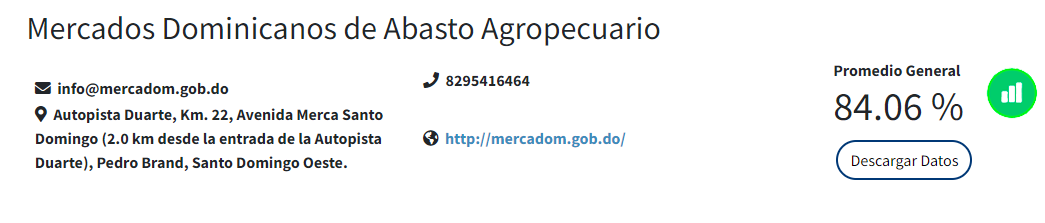 Promedio del Desempeño por Grupo OcupacionalResultados de estudios sobre Equidad Salarial entre hombres y mujeres.La institución no ha realizado estudios sobre Equidad Salarial en este año; estaría solicitando el soporte a la Dirección de Análisis del Trabajo y Remuneraciones con respecto al tema para un futuro periodo.Cantidad de hombres y mujeres por grupo Ocupacional.Como se evidencia en la tabla anterior, MERCADOM es una institución donde el 60% de su fuerza laboral está compuesta por hombres; esto se debe en gran medida a que los perfiles de estos puestos son trabajos de campo (control de acceso y seguridad), como se muestra en el grupo ocupacional 1 donde está la mayor disparidad.Como punto positivo, se observa gran paridad dentro del grupo ocupacional V, donde las posiciones de encargados de unidades organizativas son ocupadas en casi igualdad numérica por mujeres y hombres.Estructura organica vigente aprobada por el MAP.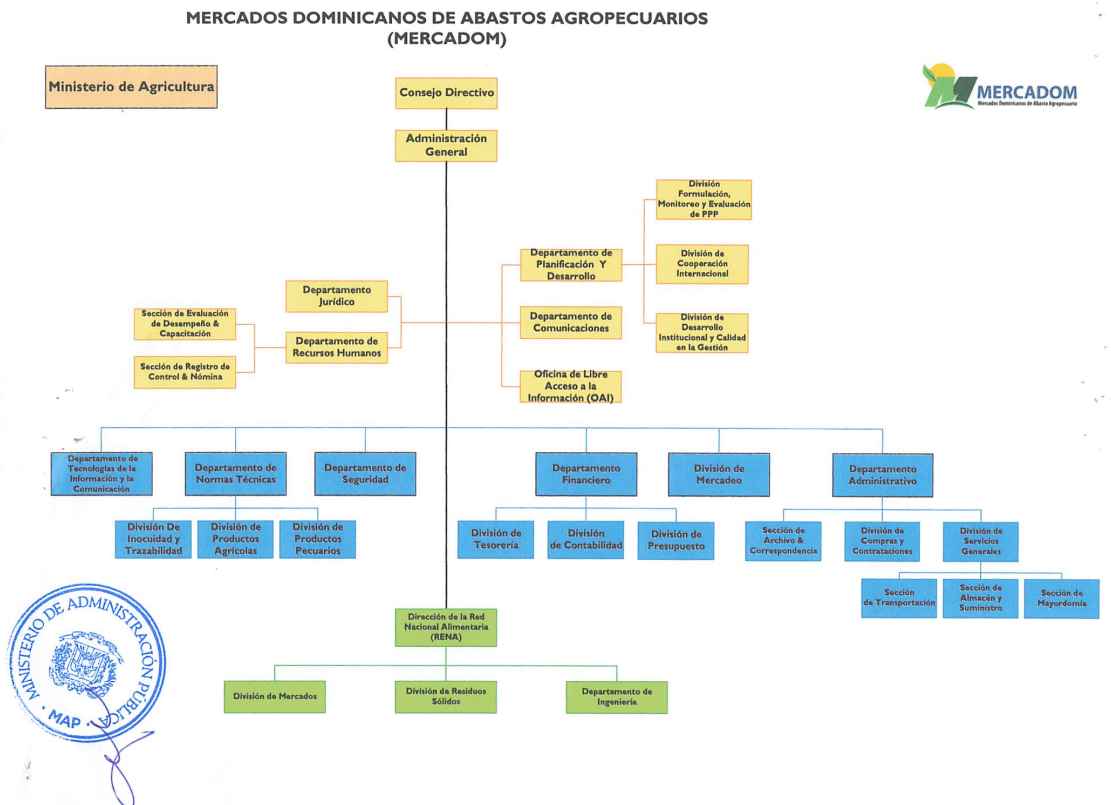 4.3 Desempeño de los Procesos JurídicosLas actividades de carácter jurídico dentro de MERCADOM han continuado con los altos niveles de actividad por las diversas interacciones que se realizan con los operadores agropecuarios instalados en Merca Santo Domingo, además de las labores de índole institucional que por obligatoriedad se realizan en el sector público. Entre las actividades de mayor preponderancia podemos destacar las siguientes:• Cien (100) Ratificaciones al llamado a apertura de locales a los diferentes comerciantes mayoristas con puestos en las naves del Merca.• Cincuenta (50) intimaciones y veinte (20) rescisiones de contratos de arrendatarios del Merca Santo Domingo, por haber infringido los siguientes artículos de la Ley 108-13, que crea Mercados Dominicanos de Abasto Agropecuario: Arts. 7, 13,15 y del Reglamento de Prestación de Servicios del Merca Santo Domingo: Arts. 14,19 y 20.• Ocho (8) Contratos de bienes, obras y servicios registrados y certificados por la Contraloría General de la República mediante el Sistema de Tramites Estructurados (TRE).• Diez (10) Representaciones legales de MERCADOM en procesos judiciales y administrativos, con la participación en organismos y asociaciones profesionales.•  Treinta (30) gestiones de apoyo y asesoría jurídica en procesos de adquisiciones, licitaciones de Compras y contrataciones públicas.•  Diez (10) gestiones de soporte legal sobre el apego a las leyes y reglamentos para suplir las necesidades cotidianas en cuanto a sugerencias y recomendaciones ajustadas a la Ley 108-13; además de los reglamentos, leyes, y resoluciones con relación al ejercicio de la Administración Pública.• Manejo y resolución de treinta y cinco (35) conflictos suscitados en las diferentes naves, puestos y alrededores del Merca Santo Domingo, remitidos a este departamento.Acuerdos y convenios internacionales suscritos durante el ano de relevancia para la población.No se reportan acuerdos.Demandas o controversias:• Denuncia, contradenuncia, demanda en cobro de anticipo y validez de embargo retentivo a Global Tech Solutions aún en proceso. A la espera del fallo a ser emitido por la Suprema Corte de Justicia.• Caso José Báez, el cual se encuentra depositado en la Suprema Corte de Justicia, mediante un recurso de casación interpuesto por Mercados Dominicanos de Abasto Agropecuario (MERCADOM) trámite.• Caso José Pie Gil, el cual se trata de una demanda penal colectiva conjunto a operadores del Merca Santo Domingo por motivo de robo a la propiedad privada.4.4 Desempeño de la TecnologíaDesempeño de la tecnología, avances en materia de innovación e implementación.Bajo sugerencia de la unidad interna de TIC, se logró la mitigación de 43 estaciones de trabajo de los servidores públicos de la institución, actualizándolas con computadores de última generación que contribuirán a la mejora del desempeño laboral y reducirán las llamadas a Mesa de Ayuda para soporte técnico, permitiendo concentrar esfuerzos en otras implementaciones. Otra implementación importante fue la sustitución de las impresoras convencionales de las diferentes oficinas del Edificio Administrativo por impresoras estacionarias multifuncionales de alto desempeño en puntos estratégicos para el personal; logrando reducir considerablemente el gasto en material gastable de tóner y tintas de diferentes modelos que había, además de reducir las impresiones innecesarias por la vigilancia a los usuarios.Continuando con las implementaciones, se inició la primera fase del plan que persigue la vigilancia del 100% del perímetro de construcción de MERCADOM. Durante esta etapa, se procedió con la instalación de 32 cámaras de seguridad en las naves del Merca Santo Domingo y el gate de acceso al mercado; mejorando el monitoreo de la unidad de seguridad de la institución en la prevención y seguimiento a situaciones para la ciudadanía, los operadores agropecuarios y los servidores públicos. Se cambió el host de la central telefónica de la institución fue otra implementación importante durante este periodo, ahora la institución cuenta con una central telefónica de último modelo que reduce enormemente la brecha de seguridad existente con la infraestructura telefónica previa al incorporarse voz sobre IP.Fue completada de forma exitosa la infraestructura de red del edificio administrativo de MERCADOM con nuevos equipos de última generación para lograr obtener mayor eficiencia en el intercambio de datos y aumentando significativamente la seguridad en la red para estos.Para concluir, se adquirieron e instalaron un total de 85 licencias de Microsoft Office para el licenciamiento de todas las máquinas de la institución. Estas licencias también incluyen la migración del correo a través de Microsoft Exchange, plataforma que mejora las políticas de seguridad más robustas que las previamente utilizadas que reducen la eficacia de ciberataques.Uso de las TIC para la simplificación de trámites y mejorar procesos. Durante el periodo en referencia, no ha habido implementaciones en este aspecto; no obstante, la institución estudia diferentes ofertas de software de gestión de recursos empresariales para implementar en el futuro inmediato.Certificaciones obtenidas; desempeño de la mesa de servicio; y proyectos de fortalecimiento del área o las competencias del personal.Durante este año, MERCADOM obtuvo dos certificaciones por cumplimiento al marco normativo de la Oficina Gubernamental de Tecnologías de la Información y Comunicación (OGTIC) en los siguientes aspectos:• NORTIC E1 2022: Norma para la gestión de las redes sociales en los organismos gubernamentales.• NORTIC A3 2014: Norma sobre publicación de datos abiertos del Gobierno Dominicano.El Departamento de Tecnología ha recibido un total de 606 solicitudes de trabajo a su Mesa de Ayuda durante el año, con un promedio mensual de 6.06 solicitudes al mes de octubre. Estas solicitudes tuvieron una resolución del 100%.Resultados obtenidos en el Índice de Uso de TIC e Implementación de Gobierno Electrónico (iTicge) durante el año y justificación en caso de incumplimiento.La institución Mercados Dominicanos de Abasto Agropecuario obtuvo en la evaluación del año 2023 un 59.61%. Este porcentaje se encuentra distribuido en cuatro pilares de la siguiente manera: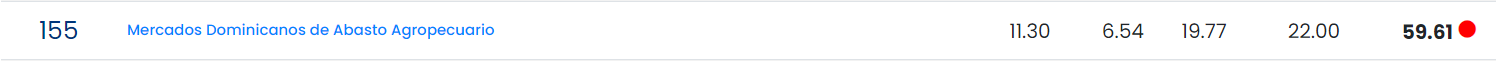 Actualmente la Oficina Gubernamental de Tecnologías de la Información y Comunicación (OGTIC) se encuentra en proceso de evaluación para una nueva calificación, por lo que estamos colocando nuestra última calificación del índice de Uso de TIC e Implementación de Gobierno Electrónico (iTicge).4.5 Desempeño del Sistema de Planificación y Desarrollo InstitucionalFormulación, monitoreo y evaluación de programas, planes y proyectos.La administración actual concentrado su enfoque en el desarrollo de la Red Nacional Alimentaria (RENA) a través de la mejora continua provistas por las capacitaciones técnicas en buenas prácticas, las constantes auditorías sobre el desempeño agropecuario y la higiene e inocuidad de los productos agropecuarios en el Merca Santo Domingo y en múltiples puntos de comercialización de productos agropecuarios en el país. Es por esto que la institución se encuentra desarrollando un programa de capacitación en buenas prácticas agropecuarias en estos puntos; esto de la mano con el International Executive Service Corps y su iniciativa Trade Safe (TraSa) quienes han brindado un apoyo fundamental en la realización de esta faena. Este programa es efectuado por el Departamento de Normas Tecnicas y Gestión de la Inocuidad, quienes reportan los avances de manera trimestral a esta unidad.En la actualidad, la institución se encuentra en las fases iniciales de un proyecto de inversión pública, específicamente trabajando en la idea de proyecto para la ampliación de naves comerciales para ocupar un mayor número de operadores agropecuarios en Merca Santo Domingo y poder aumentar el caudal de productos agropecuarios comercializados desde las regiones del interior del país. Información sobre el uso de buenas prácticas de dirección de proyectos, resultados de indicadores sobre desempeño de las oficinas de proyecto (PMO).En la actualidad MERCADOM no cuenta con uno oficina única de proyectos. En esta institución los proyectos se elaboran mediante una mesa de trabajo desde el despacho del Departamento de Planificación & Desarrollo como unidad organizativa que rige la División de Programas, Planes & Proyectos; de la mano con la División de Compras, el Departamento Financiero y el Departamento de Ingeniería y/o de las áreas que por su expertise dentro del proyecto se necesite con su intervención. Durante este tiempo se trabajó con las áreas previamente mencionadas en la recolección de las informaciones pertinentes a servir como evidencias de ejecución y como herramientas de medición de avance para tener conocimiento de forma rápida y continua del estatus de cada uno de los trabajos en progreso.Cumplimiento de las diferentes unidades organizativas en la entrega oportuna de informaciones y reportes.Luego de la restructuración del organigrama institucional el pasado año, la solicitud de informaciones a las diferentes unidades organizativas que integran a MERCADOM se ha estado realizando de forma directa a las unidades departamentales como unidades de mayor jerarquía dentro de la institución. Es responsabilidad de los departamentos el recopilar las informaciones de sus dependencias y concatenar en un reporte único dependiendo del requerimiento. Dentro del cumplimiento durante el año podemos evidenciar el siguiente desempeño:Resultados de las Normas Básicas de Control Interno (NOBACI).Los avances en materia de implementación del Sistema De Control Interno en MERCADOM a través de la creación de políticas y procedimientos que se establecen en las Normas Básicas de Control Interno se han ido ejecutando de manera paulatina durante este año; esto debido a cambios realizados en la Dirección de Desarrollo Normativo de la Contraloría General de la República, que nos privó de trabajar con un analista por algunos meses para la revisión, corrección y calificación de las evidencias correspondientes.Sin embargo, luego de que estos cambios concluyeron, se diseñó un plan de trabajo con el analista y los responsables de la institución. Dicho plan se inició en la parte final del segundo trimestre, dándole prioridad a los procedimientos, políticas y planes de mayor ponderación y rapidez de implementar en la institución; logrando resultados positivos al corte de la redacción de este documento: 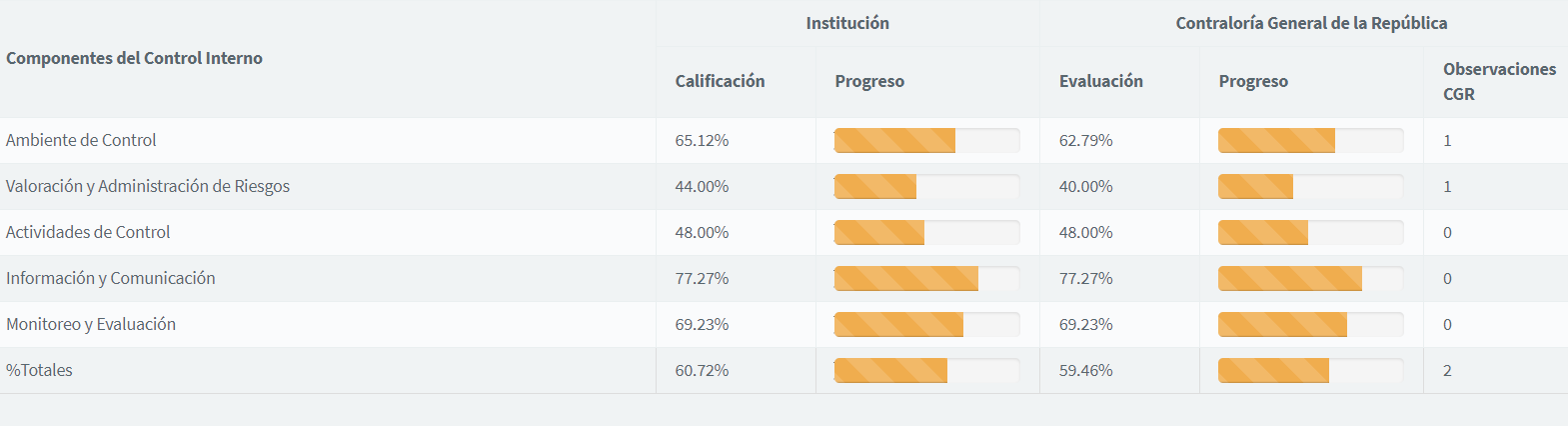 Resultados de los Sistemas de Calidad.El sistema de evaluación interno que provee el CAF ha sido de mucha utilidad en periodos pasados y en este año no ha sido la excepción. Fueron realizados el autodiagnóstico general a todas las áreas de la institución y el informe de autoevaluación, ambos revisados y calificados por el MAP; obteniendo la puntuación máxima dentro de ese renglón del SISMAP. Acciones para el fortalecimiento institucionalPosterior a la aprobación por resolución de la nueva estructura organizativa de MERCADOM, el Departamento de Planificación & Desarrollo, elaboró el Manual de Funciones institucional de acuerdo a las resoluciones vigentes de los órganos rectores de las unidades organizativas, además de la definición de las funciones de áreas sustantivas de la institución; permitiendo de esta forma que cada unidad (nueva como prexistente) posea una versión actualizada de las funciones que le corresponden y puedan orientar sus esfuerzos en resultados que agreguen valor al cometido institucional. Esta nueva versión del manual fue aprobada por el Ministerio de Administración Pública bajo la resolución 01/2023 en marzo de este año.Una vez culminado este proceso, se inició de manera inmediata con el Manual de Cargos institucional, actualizando los deberes de cada plaza prexistente y creados los cargos que sean necesarios para el cumplimiento de las metas de las unidades organizativas y de la institución, además de permitir al Departamento de Recursos Humanos el poder realizar evaluaciones mejores orientadas a resultados de impacto en las tareas que culminan con el cumplimiento de la misión y visión institucional. Dicho manual fue aprobado por el Ministerio de Administración Pública bajo la resolución 02/2023 en octubre de este año.Adicional a esta tarea, se ha trabajado conjuntamente al Departamento de Recursos Humanos con el monitoreo de los Acuerdos de Desempeño de los colaboradores, esto con miras a contribuir con el cumplimiento de las metas de cada unidad organizativa y efectuar las disposiciones del Ministerio de Administración Pública en esta tarea.4.6 Desempeño del Área ComunicacionesDurante el año, la unidad organizativa de Comunicaciones ha cubierto las diferentes actividades institucionales durante el año, en especial la asistencia a medios en Santo Domingo y en el interior del país, con la finalidad de mantener a la ciudadanía al tanto de las acciones que ejecuta la institución en el cumplimiento de sus funciones. A continuación, un resumen con los principales datos sobre este rubro:• Cobertura de medios a programa Hilando Fino para promover los avances institucionales de MERCADOM y Merca Santo Domingo.• Cobertura de medios a programa Revista 110 para promover los avances institucionales de MERCADOM y Merca Santo Domingo.• Cobertura de medios a programa Radio Televisión para promover los avances institucionales de MERCADOM y Merca Santo Domingo.• Visitas a plantas de producción de operadores agropecuarios del Merca Santo Domingo en la provincia de Constanza.• Visitas a plantas de producción de operadores agropecuarios del Merca Santo Domingo en la provincia de Azua y San José de Ocoa.• Visitas a plantas de producción de operadores agropecuarios del Merca Santo Domingo en la provincia de Barahona.• Cobertura de medios firma de acuerdo interinstitucional con Bienes Nacionales.• Cobertura de medios firma de acuerdo interinstitucional con el Consejo Nacional de Producción Pecuaria (CONAPROPE).• Cobertura de medios firma de carta de colaboración con International Executive Service Corps.• Cobertura de medios firma de carta de acuerdo interinstitucional con Dirección General de Proyectos Estratégicos y Especiales de la Presidencia de la República (PROPEEP).Los seguidores de cuenta de Instagram siguen en aumento constante, con la cantidad de 24,326 y 36,004 cuentas alcanzadas al final del 30 de octubre.Rango de edad:7.6% ---------------------------------------------------------------- 18-24.43.5% --------------------------------------------------------------- 25-34.32.9% --------------------------------------------------------------- 35-44.10.8%---------------------------------------------------------------- 45-54.3.7% ---------------------------------------------------------------- 55-64.1.5% ------------------------------------------------------------------ +65.Distribución geográfica:71.5% ---------------------------------------------------- Santo Domingo.4.3% ------------------------------------------------------ Los Alcarrizos.8.6% --------------------------------------------------------- Pedro Brand.1.3% --------------------------------------- Santiago De Los Caballeros.0.8% ---------------------------------------------------------------- Haina.1.4% ----------------------------------------------------- Estados Unidos.12.1% ------------------------------------------------------- Desconocido.En Facebook:Cantidad de seguidores: 1,097Cuentas alcanzadas: 911En Twitter:Cantidad de seguidores: 2,678SERVICIO AL CIUDADANO Y TRANSPARENCIA INSTITUCIONAL5.1. Nivel de la satisfacción con el servicioComo pieza importante de la responsabilidad ante la ciudadanía con respecto a los fines con lo que la institución fue creada, la Carta Compromiso al Ciudadano (aparte de ser un requerimiento fundamental en el indicador de Gestión de Calidad & Servicios del SISMAP) es fundamental para que las partes involucradas y MERCADOM está consciente de dicha realidad.El Comité Interno de Calidad, de la mano con las autoridades pertinentes de la institución, trabaja en resolver puntos de importancia vital para brindar un servicio de calidad de forma constante en el tiempo para el grupo meta de nuestra institución.5.2. Nivel de cumplimiento acceso a la informaciónEn este año, se han atendido 277 solicitudes, utilizando los diferentes canales disponibles, dígase el portal 311, portal de SAIP, portal institucional, correo electrónico, llamadas telefónica y de manera presencial.Estas solicitudes tienen un tiempo de respuesta y un tiempo para ser atendidas y solucionadas. El margen de respuesta con el que cuentan las instituciones a estas solicitudes puede variar entre 24, 48 y 72 horas laborables, según el tipo de requerimiento hecho; luego de recibida la solicitud, se procede a ser enviada a la unidad organizativa correspondiente para dar respuesta en este lapso de tiempo.Durante este año, el porcentaje de solicitudes atendidas fue de un 100%, las cuales tenían como asunto informaciones de diferentes unidades organizativas de MERCADOM según las necesidades del ciudadano y fueron recibidas mediante los siguientes canales:Teléfono: 142Correo: 74Visitas físicas: 28Portales SAIP: 6Portal 311: 0Portal Institucional: 50Durante este periodo, se han estado realizando diversas labores dentro de las funciones pertenecientes a la Oficina de Acceso a la Información. Estas labores corresponden a la solicitud de documentación y actualización constante de la información del portal público institucional de transparencia, el cual debe estar al día mes tras mes en cumplimiento de la Ley General de Libre Acceso a la Información Pública 200-04.El plan de acción que, como Oficina de Acceso a la Información, responsable ante la ciudadanía de la correcta ejecución de la ley 200-04 en MERCADOM, consta de los siguientes aspectos:• Asegurar el cumplimiento de los requerimientos del sistema de monitoreo y medición de la gestión pública.• Gestionar los requerimientos de información de los ciudadanos.• Gestionar los requerimientos provenientes del SAIP para continuar con la buena calificación en trasparencia institucional.• Recolectar, sistematizar y difundir la información que establece la Ley General de Libre Acceso a la Información Pública No 200-04, y su Reglamento de aplicación No. 130-05. • Auxiliar en la elaboración de solicitudes de acceso a la información y, en su caso, orientar a los solicitantes respecto de otros organismos, instituciones o entidades que pudieran tener la información que solicitan.• Realizar los trámites dentro de su organismo, institución o entidad, necesarios para entregar la información solicitada. • Notificar a los ciudadanos sobre el estatus de sus solicitudes de información, así como cualquier notificación ordenada por la norma. • Respetar los procedimientos, plazos y limitaciones establecidos en la Ley General de Libre Acceso a la Información Pública, para hacer efectivo el ejercicio del derecho de acceso a la información del ciudadano. • Poner a disposición de la ciudadanía, tanto en Internet como en un lugar visible en sus instalaciones, un listado de los principales derechos que, en materia de acceso a la información, asisten al ciudadano.• Elaborar, actualizar y poner a disposición de la ciudadanía un índice que contenga la información bajo su resguardo y administración. • Realizar las correspondientes tachas en caso de solicitarse un documento que contenga información parcialmente reservada. Las tachas se harán bajo la responsabilidad de la máxima autoridad del organismo, institución o entidad. • Clasificar y tramitar al área correspondiente las informaciones recibidas a través del correo institucional.5.3.Resultado Sistema de Quejas, Reclamos y SugerenciasDurante lo que va el año a través del sistema 3-1-1, no se ha recibido ninguna queja, reclamaciones o sugerencias, por ninguna vía alterna al portal, ni por el mismo. A continuación, un cuadro con la información correspondiente.5.4 .Resultado mediciones del portal de transparencia.De acuerdo a la última evaluación emitida del portal SAIP, dirigida por la Dirección General de Ética e Integridad Gubernamental (DIGEIG), nuestra institución está posicionada con una puntuación de 88.49/100 en el reporte de seguimiento institucional correspondiente al segundo trimestre del año en curso. Cabe destacar que MERCADOM fue reconocida el mes de mayo por este órgano rector por los avances obtenidos en la institución en gestión realizada del indicador.PROYECCIONES AL PRÓXIMO AÑODentro de los principales proyectos para el año próximo, podemos resaltar los siguientes:• Programa de capacitacion y certificacion de mercados fronterizos en mercados bilaterales de Elias Piña, Independencia, Pedernales y Dajabón como parte del cumplimiento del objetivo misional de la regulacion de estos puntos de distribucion de bienes agropecuarios.• Programas de capacitación y certificación de 1,200 personas dentro de la cadena de productos agropecuarios del pais en apoyo a la mejora de las buenas prácticas agropecuarias en el país.• Nuevas infraestructuras para las operaciones del Merca Santo Domingo, dentro de las que se encuentran cafeterías para consumo de visitantes y trabajadores del Merca Santo Domingo y parqueos para camiones de productores de este mercado.ANEXOS a. Matriz Logros Relevantes – Datos Cuantitativos.A continuación se presenta un desglose de los principales logros relevantes de manera cuantitativa en Mercados Dominicanos de Abasto Agropecuario (MERCADOM) durante el año 2023. Dentro del cuadro se expresa de forma numérica el desarrollo de las actividades de gestión de la higiene e inocuidad alimentaria y formación en buenas practicas agropecuarias.b. Matriz Índice de Gestión Presupuestaria Anual (IGP).c. Matriz de principales indicadores del POA.d. Resumen del Plan de Compras.NombrePuestoSócrates Díaz CastilloAdministrador GeneralMariana TavárezSub-AdministradoraMatilde Franco de RojasEncargada de Recursos HumanosJohn Campos JiménezEncargado de JurídicaMarcos SantanaEncargado de ComunicacionesFélix M. RamírezEncargado de Planificación & DesarrolloFrancis Castro AlvaradoResponsable de Acceso a la InformaciónDorlarnd PichardoEncargado Interino AdministrativoDulce María MontillaEncargada FinancieraPablo Mateo HachéEncargado de Tecnología de la InformaciónPaula RodríguezEncargada de Normas TécnicasRobinson CuevasDirector de Operaciones RENAJesus GañánEncargado de Ingeniería CivilRenglones de productosSuma de VALOR $RDBebida116,275,560Carnes y Embutidos373,927,858Cereales140,334,189Especias557,050Frutas1,038,872,403Hortalizas766,488,748Huevos284,093,280Lácteos91,120,010Leguminosas99,323,196Limpieza4,882,698Musáceas712,239,498Pescados y Mariscos3,028,299Provisiones280,127,363Raíces y Tubérculos630,617,939No especificados100,640Total general4,541,988,731Meses 2023Suma de VALOR $RDEnero354,523,308Febrero586,587,700Marzo423,834,819Abril285,504,518Mayo326,664,948Junio321,515,892Julio 341,550,003 Agosto 339,522,363 Septiembre 367,495,916 Octubre 354,374,279 Noviembre 332,553,910Diciembre 475,615,996 Total general4,541,988,731PERSONASVEHICULOSVEH. DE CARGAENERO74,47441,9862,209FEBRERO72,16343,8562,258MARZO80,69150,5652,547ABRIL79,66646,0462,033MAYO81,92246,9513,109JUNIO79,15943,2273,551JULIO81,530 46,248  2,584 AGOSTO 74,399  42,124  3,704 SEP 76,328  43,764  3,636 OCT 79,489  45,156  2,514 NOV 74,719  41,540  3,285 DIC 101,755  58,194  3,056 TOTAL956,295549,65734,486FECHACAPACITACIONLUGARCANT. HOMBRESCANT. MUJERESTOTAL FECHACAPACITACIONLUGARCANT. HOMBRESCANT. MUJERESTOTAL 9/2/2023
24/2/2023Programa de Capacitación de Mercados MunicipalesHigüey1951709/2/2023
24/2/2023Programa de Capacitación de Mercados MunicipalesHigüey19517022-23/2/2023Implementación de programación de capacitación de MERCADOMMERCADOM22234517-18/3/2023Manejo y control de plagas (INFOTEP)MERCADOM19203922-23/3/2023Programa de Capacitación a productores agrícolas (Ley FMSA)La Vega12172917-18/4/2023Control y manejo de plagasMERCADOM1210223-4/4/2023Buenas Prácticas de Manipulación & Buenas Prácticas de Higiene de frutas y vegetalesMERCADOM971611-12/4/2023Programación de capacitación en Mercados MunicipalesSantiago32296128-29/4/2023Inocuidad de la carneMERCADOM128209-10/5/2023Buenas prácticas de control de plagasMERCADOM1210224-5/5/2023BPM y POESSan Cristóbal14122625-26/5/2023Inocuidad de la carneMoca1091914-15/6/2023Control y manejo de plagasMERCADOM471115-16/6/2023Capacitación Buenas Prácticas de Manipulación y Procedimientos Operativos EstandarizadosFeria Ganadera (CONAPROPE)1713306-7/6/2023Buenas Prácticas de Manipulación & Buenas Prácticas de HigieneMERCADOM6101622-23/6/2023PSAMoca1210224-5/7/2023Capacitación de corte y selección de carnesMERCADOM12112312-13/7/23BPM y POES de carnes y productos cárnicosFeria Ganadera (CONAPROPE)13112426/7/2023Capacitación de control y manejo de plagasFeria Ganadera (CONAPROPE)1110213-4/8/2023Curso taller PSAMERCADOM27144130/8/2023Capacitación de control y manejo de plagasMERCADOM81913-14/9/2023Capacitación BPM y POESMERCADOM6111721-22/9/2023Capacitación de control y manejo de plagasMERCADOM581311/10/2023Capacitación de control y manejo de plagasMERCADOM661220/10/2023Capacitación BPM y POES (técnico y servicios gastronómicos)La Vega22375931-1/11/2023PSAAzua146207/11/2023Diseño de planes de auditoría basado en riesgo (INDOCAL)MERCADOM1513288/11/2023Capacitación de normas cárnicas (INDOCAL)MERCADOM1612289-10/11/2023Taller BPM y POESLa Vega48136114-15/11/2023Capacitación de corte y selección de carnesFeria Ganadera (CONAPROPE)311344TotalesTotalesTotales446402848PRESUPUESTO INICIAL APROBADO RD$ADICION PRESUPUESTARIA RD$DEVENGADO EJECUTADO RD$PRESUPUESTO VIGENTE RD$ $                268,643,180.00$ 43,296,684.79 $            202,731,416.05 $              109,208,448.74DENOMINACIONDEVENGADO RD$2.1 - REMUNERACIONES Y CONTRIBUCIONES142,162,092.662.1.1 - REMUNERACIONES100,228,482.162.1.2 - SOBRESUELDOS26,792,060.492.1.3 - DIETAS Y GASTOS DE REPRESENTACIÓN21,285.952.1.4 - GRATIFICACIONES Y BONIFICACIONES0.002.1.5 - CONTRIBUCIONES A LA SEGURIDAD SOCIAL15,120,264.062.2 - CONTRATACIÓN DE SERVICIOS32,534,160.602.2.1 - SERVICIOS BÁSICOS16,493,311.652.2.2 - PUBLICIDAD, IMPRESIÓN Y ENCUADERNACIÓN2,530,793.202.2.3 - VIÁTICOS427,610.002.2.4 - TRANSPORTE Y ALMACENAJE314,144.722.2.5 - ALQUILERES Y RENTAS156,600.032.2.6 - SEGUROS815,606.202.2.7 - SERVICIOS DE CONSERVACIÓN, REPARACIONES MENORES E INSTALACIONES TEMPORALES2,727,264.892.2.8 - OTROS SERVICIOS NO INCLUIDOS EN CONCEPTOS ANTERIORES4,293,802.232.2.9 - OTRAS CONTRATACIONES DE SERVICIOS4,775,027.682.3 - MATERIALES Y SUMINISTROS16,849,341.552.3.1 - ALIMENTOS Y PRODUCTOS AGROFORESTALES677,959.332.3.2 - TEXTILES Y VESTUARIOS143,983.602.3.3 - PRODUCTOS DE PAPEL, CARTÓN E IMPRESOS2,428,137.002.3.4 - PRODUCTOS FARMACÉUTICOS0.002.3.5 - PRODUCTOS DE CUERO, CAUCHO Y PLÁSTICO409,411.972.3.6 - PRODUCTOS DE MINERALES, METÁLICOS Y NO METÁLICOS1,196,117.642.3.7 - COMBUSTIBLES, LUBRICANTES, PRODUCTOS QUÍMICOS Y CONEXOS6,258,009.382.3.8 - GASTOS QUE SE ASIGNARÁN DURANTE EL EJERCICIO (ART. 32 Y 33 LEY 423-06)0.002.3.9 - PRODUCTOS Y ÚTILES VARIOS5,735,722.632.6 - BIENES MUEBLES, INMUEBLES E INTANGIBLES8,313,325.792.6.1 - MOBILIARIO Y EQUIPO3,684,091.582.6.2 - MOBILIARIO Y EQUIPO AUDIOVISUAL, RECREATIVO Y
EDUCACIONAL0.002.6.3 - EQUIPO E INSTRUMENTAL, CIENTÍFICO Y LABORATORIO0.002.6.4 - VEHÍCULOS Y EQUIPO DE TRANSPORTE, TRACCIÓN Y ELEVACIÓN2,637,600.002.6.5 - MAQUINARIA, OTROS EQUIPOS Y HERRAMIENTAS1,991,634.212.6.6 - EQUIPOS DE DEFENSA Y SEGURIDAD0.002.6.7 - ACTIVOS BIÓLOGICOS CULTIVABLES0.002.6.8 - BIENES INTANGIBLES0.002.6.9 - EDIFICIOS, ESTRUCTURAS, TIERRAS, TERRENOS Y OBJETOS DE VALOR0.002.7 - OBRAS2,872,495.452.7.1 - OBRAS EN EDIFICACIONES2,872,495.452.7.2 - INFRAESTRUCTURA0.002.7.3 - CONSTRUCCIONES EN BIENES CONCESIONADOS0.002.7.4 - GASTOS QUE SE ASIGNARÁN DURANTE EL EJERCICIO PARA INVERSIÓN (ART. 32 Y 33 LEY 423-06)0.00TOTAL GENERAL202,731,416.05CUENTAS POR COBRARCUENTAS POR COBRARCUENTAS POR COBRAR202020212022 $              12,724,309.71  $                    25,128,387.31  $             13,303,263.91FECHACAPACITACIONCANT. HOMBRESCANT. MUJERESTOTAL FECHACAPACITACIONCANT. HOMBRESCANT. MUJERESTOTAL 29/1/2023Formación humana. 610161/3/2023Inducción a la administración pública - nivel 1.2571/3/2023Inducción a la administración pública - nivel 2.43727/4/2023Inducción a la administración pública - nivel 2.681413/3/2023 Sistema de gestión integrado ISO 37301 - 2021.0 1120/4/2023Buenas prácticas en el control de plagas.14102410/5/2023Buenas prácticas en el control de plagas.107176/5/2023Curso-taller: procesos de compras y contrataciones públicas 01126/5/2023Servicio al cliente741129/9/2023Gestión eficaz del tiempo111122Totales106060120MESTIPO DE NOMINACANTIDAD DE EMPLEADOSMONTO RD$ENEROFIJA246$ 8,769,861.00FEBREROFIJA242$ 8,633,361.00MARZOFIJA243$ 8,668,361.00ABRILFIJA250$ 8,804,361.00MAYOFIJA248$ 8,901,411.00JUNIOFIJA247$ 8,887,661.00JULIOFIJA245$ 8,834,661.00AGOSTOFIJA250$ 8,891,661.00SEPTIEMBREFIJA248$ 8,846,661.00OCTUBREFIJA252$ 8,927,661.00NOVIEMBREFIJA249$ 8,860,911.00DICIEMBREFIJA247$ 8,820,597.36Promedio de empleados | Total devengadoPromedio de empleados | Total devengado247$105,847,168.36MESTIPO DE NOMINACANTIDAD DE EMPLEADOSMONTO RD$ENEROTEMPORAL3$ 154,000.00FEBREROTEMPORAL3$ 154,000.00MARZOTEMPORAL3$ 154,000.00ABRILTEMPORAL3$ 154,000.00MAYOTEMPORAL3$ 154,000.00JUNIOTEMPORAL3$ 154,000.00JULIOTEMPORAL3$ 154,000.00AGOSTOTEMPORAL3$ 154,000.00SEPTIEMBRETEMPORAL3$ 154,000.00OCTUBRETEMPORAL3$ 154,000.00NOVIEMBRETEMPORAL3$ 154,000.00DICIEMBRETEMPORAL3$ 154,000.00Promedio de empleados | Total devengadoPromedio de empleados | Total devengado3$ 1,848,000.00MESTIPO DE NOMINACANTIDAD DE EMPLEADOSMONTO RD$ENEROINTERINATO2$ 68,000.00FEBREROINTERINATO2$ 68,000.00MARZOINTERINATO2$ 68,000.00ABRILINTERINATO2$ 68,000.00MAYOINTERINATO2$ 68,000.00JUNIOINTERINATO2$ 68,000.00JULIOINTERINATO2$ 68,000.00AGOSTOINTERINATO2$ 68,000.00SEPTIEMBREINTERINATO2$ 68,000.00OCTUBREINTERINATO2$ 68,000.00NOVIEMBREINTERINATO2$ 68,000.00DICIEMBREINTERINATO2$ 68,000.00Promedio de empleados | Total devengadoPromedio de empleados | Total devengado2 $ 408,000.00 MESTIPO DE NOMINACANTIDAD DE EMPLEADOSMONTO RD$NOVIEMBREFIJO250$ 8,825,077.64MESTIPO DE NOMINACANTIDAD DE EMPLEADOSMONTO RD$JULIOFIJO219 $ 5,930,512.85             Evaluados por Grupo OcupacionalCantidadPorcentajeGrupo I6932%Grupo II10750%Grupo III126%Grupo IV94%Grupo V199%TOTAL216100%Grupo OcupacionalMasculinosFemeninosTotal, por G. OI543488II5850108III22426IV606V13821Total, por Género15396249IndicadorPonderación (%)Puntuación (%)USO DE LAS TIC25%11.30%IMPLEMENTACION DE e-GOB25%6.54%GOBIERNO ABIERTO y e-PARTICIPACIÓN25%19.77%DESARROLLO DE e-SERVICIOS25%22.00%TOTALES100%59.61%Unidades OrganizativasAvances POAPOA 2024Informaciones Informe SemestralInformaciones Memoria InstitucionalDepartamento de Recursos Humanos2/3EntregadoEntregadoEntregadoDepartamento Jurídico3/3EntregadoEntregadoEntregadoDepartamento de Planificación & Desarrollo3/3EntregadoEntregadoEntregadoDepartamento de Comunicaciones2/3EntregadoEntregadoEntregadoOficina de Acceso a la Información2/3EntregadoEntregadoEntregadoDepartamento de Tecnología2/3EntregadoEntregadoEntregadoDepartamento de Normas Tecnicas & Gestión de la Inocuidad3/3EntregadoN/AN/ADepartamento de Seguridad3/3EntregadoN/AN/ADepartamento Administrativo2/3EntregadoEntregadoEntregadoDepartamento Financiero2/3EntregadoEntregadoEntregadoDivisión de MercadeoN/AN/AN/AN/ADivisión de Mercados2/3EntregadoN/AN/ADivisión de Residuos Solidos2/3EntregadoN/AN/ADepartamento de Ingeniería2/3EntregadoN/AN/AComponenteCalificación al segundo trimestre.Calificación al tercer trimestre.Ambiente Control51.16%62.79%Valoración y Administración de Riesgos44%40%Actividades de Control36%48%Información y Comunicación63.64%77.27%Monitoreo y Evaluación0%69.23%Total38.96%59.46%TIPOCASORESUELTAPENDIENTETIPOCASORESUELTAPENDIENTEQUEJAS000RECLAMACIONES000SUGERENCIAS000OTRAS000TOTAL0N/A0Prod.EneroFebreroMarzoAbrilMayoJunioTotal 1er semestre 2023Programa de capacitación0115681196779448Inversión Programa(en RD$)$0.00$9,350.00$9,350.00$9,350.00$9,350.00$9,350.00$46,750.00Programa de higiene e inocuidad continua5765765765765765763,456Inversión en programa 2 (en RD$)$1,963,000.00$1,963,000.00$1,963,000.00$1,963,000.00$1,963,000.00$1,963,000.00$11,778,000.00Prod.JulioAgostoSept.Oct.Nov.Dic.Total 2023Programa de capacitación68503071181-:-848Inversión Programa(en RD$)$9,350.00$9,350.00$9,350.00$9,350.00$9,350.00-:-$ 93,500.00Programa de higiene e inocuidad continua5765765765765765766,912Inversión en programa 2 (en RD$)$1,963,000.00$1,963,000.00$1,963,000.00$1,963,000.00$1,963,000.00$1,963,000.00$23,566,000.00ProductoIndicadorAño 2023Año 2023Año 2023ProductoIndicadorProgramaciónFísicaEjecuciónFísicaPresupuesto Ejecutado7780-Operadores de la Red Nacional Alimentaria con normativas técnicas, capacitación y gestión de la inocuidad regularizadosCantidad de productores y comerciantes regularizados.5,7155,640RD$214,692,430.80ProductoNombre del indicadorFrecuenciaMetaResultadoPorcentaje de avanceOperadores de la Red Nacional Alimentaria con normativas técnicas, capacitación y gestión de la inocuidad regularizados.Desempeño de higiene, inocuidad y capacitaciones en mercados populares del país.Mensual7620562074%MERCADOS DOMINICANOS DE ABASTO AGROPECUARIOMERCADOMRESUMEN DE PLAN DE COMPRASMERCADOS DOMINICANOS DE ABASTO AGROPECUARIOMERCADOMRESUMEN DE PLAN DE COMPRASMERCADOS DOMINICANOS DE ABASTO AGROPECUARIOMERCADOMRESUMEN DE PLAN DE COMPRASMERCADOS DOMINICANOS DE ABASTO AGROPECUARIOMERCADOMRESUMEN DE PLAN DE COMPRASMonto Estimado total$69,989,564.89Monto Total Contratado$67,641,999.00Cantidad de Procesos registrados131Capítulo5174Sub - capítulo1Unidad ejecutora0001Unidad de ComprasMERCADOMAño fiscal2023Fecha comprendidaEnero - NoviembreMONTO ESTIMADOS POR OBJETO DE CONTRATACIONMONTO ESTIMADOS POR OBJETO DE CONTRATACIONMONTO ESTIMADOS POR OBJETO DE CONTRATACIONMONTO ESTIMADOS POR OBJETO DE CONTRATACIONBienes$24,397,829.00Obras$2,990,640.00Servicios$40,253,530.00MONTO ESTIMADOS SEGUN CLASIFICACION MIPYMEMONTO ESTIMADOS SEGUN CLASIFICACION MIPYMEMONTO ESTIMADOS SEGUN CLASIFICACION MIPYMEMONTO ESTIMADOS SEGUN CLASIFICACION MIPYMEMiPymes  $30,933,450.00  MiPymes Mujer  $5,943,554.00No MiPymes$30,765,001.00  MONTO ESTIMADOS POR TIPO DE PROCEDICIMIENTOMONTO ESTIMADOS POR TIPO DE PROCEDICIMIENTOMONTO ESTIMADOS POR TIPO DE PROCEDICIMIENTOMONTO ESTIMADOS POR TIPO DE PROCEDICIMIENTOPor Debajo de Umbral  $5,330,792.00Compras Menor $24,110,856.00 Comparación de Precios$6,130,129.00Licitación Pública Nacional$20,880,000.00  Excepción (Urgencia y Publicidad)$11,190,222.00